	Even When	            Lisa SchererHelp me to set a good example, Lord, Even when I’d rather not!Let my children see me praise You and love YouEven when life doesn’t go my way Let them see me doing good works for othersEven when I’m tired or harried from worldly commitmentsLet them see me go to Mass and receive communionEven when the sermons are long and the hymns don’t move meLet them see me admit when I’m wrong and ask forgivenessEven though I want to justify my actions and nurse a grudgeLet them hear praise from me for who they are rather than what they achieveEven when worldly success is lauded over all elseLet them know that I love them unconditionallyEven when I need to make them accountable for their bad choicesLord, I know I cannot be perfect parent  I know I will fall short of the loving person I want to beLet my children know that He loves ALL of us so dearly,Even when…	Even When	            Lisa SchererHelp me to set a good example, Lord, Even when I’d rather not!Let my children see me praise You and love YouEven when life doesn’t go my way Let them see me doing good works for othersEven when I’m tired or harried from worldly commitmentsLet them see me go to Mass and receive communionEven when the sermons are long and the hymns don’t move meLet them see me admit when I’m wrong and ask forgivenessEven though I want to justify my actions and nurse a grudgeLet them hear praise from me for who they are rather than what they achieveEven when worldly success is lauded over all elseLet them know that I love them unconditionallyEven when I need to make them accountable for their bad choicesLord, I know I cannot be perfect parent  I know I will fall short of the loving person I want to beLet my children know that He loves ALL of us so dearly,Even when …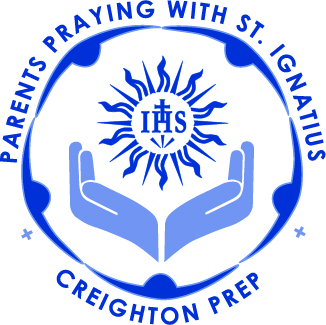 